Карточка №1(самостоятельная работа детей в парах)
Заполните таблицу: 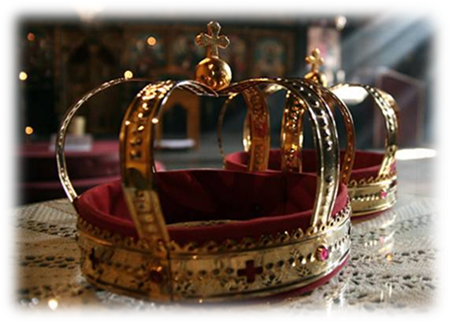 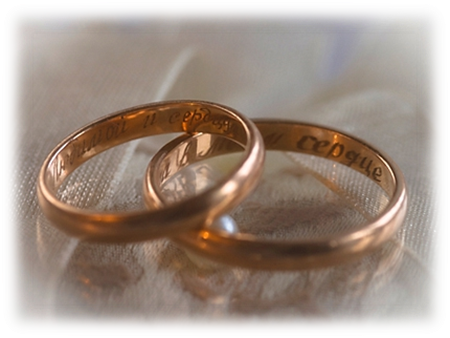 Символы бракаЧто означают? знак, что жених и невеста готовы всё претерпеть ради сохранения семьизнак вечности и неразрывности брачного союза